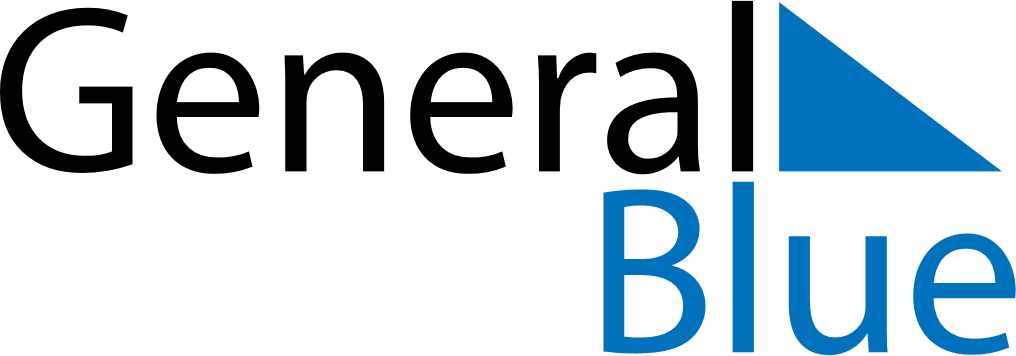 December 2029December 2029December 2029December 2029AndorraAndorraAndorraMondayTuesdayWednesdayThursdayFridaySaturdaySaturdaySunday11234567889Immaculate ConceptionImmaculate Conception101112131415151617181920212222232425262728292930Christmas EveChristmas DayBoxing Day31